Agenda for the Extra-ordinary Meeting of the Governing Board of St Wenn School Date:		Wednesday 17th February 2021 Time:		5.00pmVenue:	Virtual meeting using MS Teams *Remember to blur backgrounds*Welcome, Apologies and consideration of absenceDeclaration of Pecuniary InterestsConstitution3.1	To confirm appointment of Co-opted Governor from 29.01.21To ratify the appointment of new Head Teacher based on panel recommendationsBusiness brought forward by the ChairClose meeting    ST WENN SCHOOL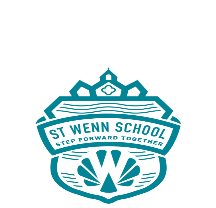 